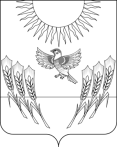 АДМИНИСТРАЦИЯ ВОРОБЬЕВСКОГО МУНИЦИПАЛЬНОГО РАЙОНАВОРОНЕЖСКОЙ ОБЛАСТИПОСТАНОВЛЕНИЕот   13.02.2013  г.    №	 59   	 	 с. ВоробьевкаО признании утратившими силу постановлений администрации Воробьевского района, администрации Воробьевского муниципального района В соответствии с Трудовым кодексом Российской Федерации, в целях приведения в соответствие с действующим законодательством правовых актов, администрация Воробьевского муниципального района П О С Т А Н О В Л Я Е Т :1. Признать утратившими силу:- постановление администрации Воробьевского района от 17.02.2003 г. № 55 «Об оплате труда работников  централизованных бухгалтерий  бюджетных учреждений района»; - постановление администрации Воробьевского муниципального района от 31.08.2005 г. № 215 «О внесении изменений и дополнений в постановление администрации Воробьёвского района от 17.02.2003 г. № 55 «Об оплате труда работников централизованных бухгалтерий бюджетных учреждений района»;- постановление администрации Воробьевского муниципального района от 28.09.2005 г. № 236 «Об утверждении Положения об оплате труда работников муниципальных учреждений системы образования Воробьевского муниципального района»;- постановление администрации Воробьевского муниципального района от 18.10.2006 г. № 208 «Об оплате труда работников муниципальных учреждений Воробьевского муниципального района»;- постановление администрации Воробьевского муниципального района от 07.06.2007 г. № 128 «Об утверждении Положения об оплате труда и стимулировании работников муниципальных учреждений системы образования Воробьёвского муниципального района»;- постановление администрации Воробьевского муниципального района от 17.10.2007 г. № 215 «Об оплате труда работников муниципальных учреждений Воробьевского муниципального района»;- постановление администрации Воробьевского муниципального района от 21.03.2008 г. № 66 «О внесении изменений в постановление администрации Воробьевского муниципального района от 07.06.2007г. № 128 «Об утверждении Положения об оплате труда и стимулирования работников муниципальных учреждений системы образования Воробьевского муниципального района»;- постановление администрации Воробьевского муниципального района от 10.04.2008 г. № 94 «О внесении изменений в постановление администрации Воробьевского муниципального района от 28.09.2005 г. № 236 «Об утверждении положения об оплате труда работников муниципальных учреждений системы образования Воробьевского муниципального района»;- постановление администрации Воробьевского муниципального района от 21.01.2009 г. № 18 «О внесении изменений в постановление администрации Воробьевского муниципального района от 17.10.2007 г. № 215 «Об оплате труда работников муниципальных учреждений Воробьевского муниципального района».2. Опубликовать настоящее постановление в муниципальном средстве массовой информации «Воробьевский муниципальный вестник».3. Контроль за исполнением настоящего постановления возложить на заместителя главы администрации муниципального района С.А. Письяукова.Глава администрации муниципального района                                           			И.Т. Рябинин